Mayor Gord Curran called the meeting to order at 7:30 p.m.28-08-21Moved by Councilor T Sallis;
Seconded by Councilor C Jules;BE IT RESOLVED that Village Council adopted the agenda for April 26, 2021, with the following additions:7.3 2021 Census7.4 EV Fast Charger Location~carried~29-08-21Moved by Councilor T Sallis;
Seconded by Councilor D Johnston;BE IT RESOLVED that Village Council approved the Minutes of April 13, 2021, as presented.~carried~30-08-21Moved by Councilor C Jules;
Seconded by Councilor T Sallis;BE IT RESOLVED that Village Council approves the March 2021 Financial Statements as presented.~carried~31-08-21Moved by Councilor C Jules;
Seconded by Councilor T Sallis;BE IT RESOLVED that Village Council approved the draft 2020 audited financial statements.~carried~32-08-21Moved by Councilor T Sallis;
Seconded by Councilor C Jules;BE IT RESOLVED that Village Council add to the exercise room policy a minimum age of 13 to use the exercise room and youth between the ages of 13-16 have adult supervision.~carried~33-08-21Moved by Councilor C Jules;
Seconded by Councilor T Sallis;BE IT RESOLVED that Village Council approve Northwestel's request for an easement for the installation of two steel cabinets for Every Community Fibre Internet Project.~carried~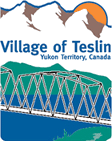 Village of TeslinApril 26, 2021Regular Council MeetingMinutesMeeting # 08-21Members Present:Mayor Gord CurranCouncilor Clara Jules Councilor Denise JohnstonCouncilor Trevor SallisCouncilor Juanita KremerMembers Absent:NonePublic Present:BDO Auditor, Angie Spencer 1.Adoption of Agenda1.1.Adoption of the Agenda for April 26, 2021.2.Adoption of Minutes2.1.Adoption of the Minutes for April 13,2021 Minutes Enclosed.3.Hearing of Delegations and Individuals4.Reports and Recommendations of Boards Established by Council5.Reports from Village Administration, Standing or Special Committees of Council5.1.March 2021 Financial Statements5.2.2020 Audited Financial Statements6.Receipt of Notice of Motion to be considered at a Subsequent Meeting of Council7.Consideration of Items of Correspondence7.1.Inter-Community Travel ProjectInformation7.2.EMO Community Flood ForecastInformation7.3.2021 CensusInformation7.4.EV Fast Charger LocationDefer to the Joint Council meeting May 5,2021.8.Consideration of Items of Accounts Payable by Village9.Introduction and Consideration of By-laws10.New and Unfinished Business10.1.AYC UpdateCouncil reviewed the proposed resolutions going forward to the AYC AGM on May 8, 2021.10.2.Project UpdateInformation10.3.COVID-19 UpdateInformation10.4.Exercise Room Policy Change- Age Limits10.5.Northwestel Request to use road right of way11.Question Period12.Closed Session13.Scheduled meetings and other important dates for Council13.1.Scheduled Meetings14.AdjournmentMeeting Adjourned at 8:55 PMAdjournmentMeeting Adjourned at 8:55 PMGord Curran, MayorGord Curran, MayorShelley Hassard, CAOShelley Hassard, CAO